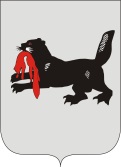 ИРКУТСКАЯ ОБЛАСТЬСЛЮДЯНСКАЯТЕРРИТОРИАЛЬНАЯ ИЗБИРАТЕЛЬНАЯ КОМИССИЯг. СлюдянкаОб утверждении протокола счетной комиссии  В соответствии с пунктом 11 Методических рекомендаций о порядке формирования территориальных избирательных комиссий, избирательных комиссий муниципальных образований, окружных и участковых избирательных комиссий, утвержденных постановлением Центральной избирательной комиссии Российской Федерации от 17 февраля 2010 года № 192/1337-5,  Слюдянская территориальная избирательная комиссия РЕШИЛА:Утвердить протокол счетной комиссии о результатах тайного голосования по выборам заместителя председателя Слюдянской территориальной избирательной комиссии (прилагается). Председатель комиссии					           Н.Л. ЛазареваСекретарь комиссии                                                                 Н.Л. ТитоваР Е Ш Е Н И ЕР Е Ш Е Н И Е 16  октября  2017  года№ 58/462 